The copies of the pages in the textbook used in Listening Lesson Plan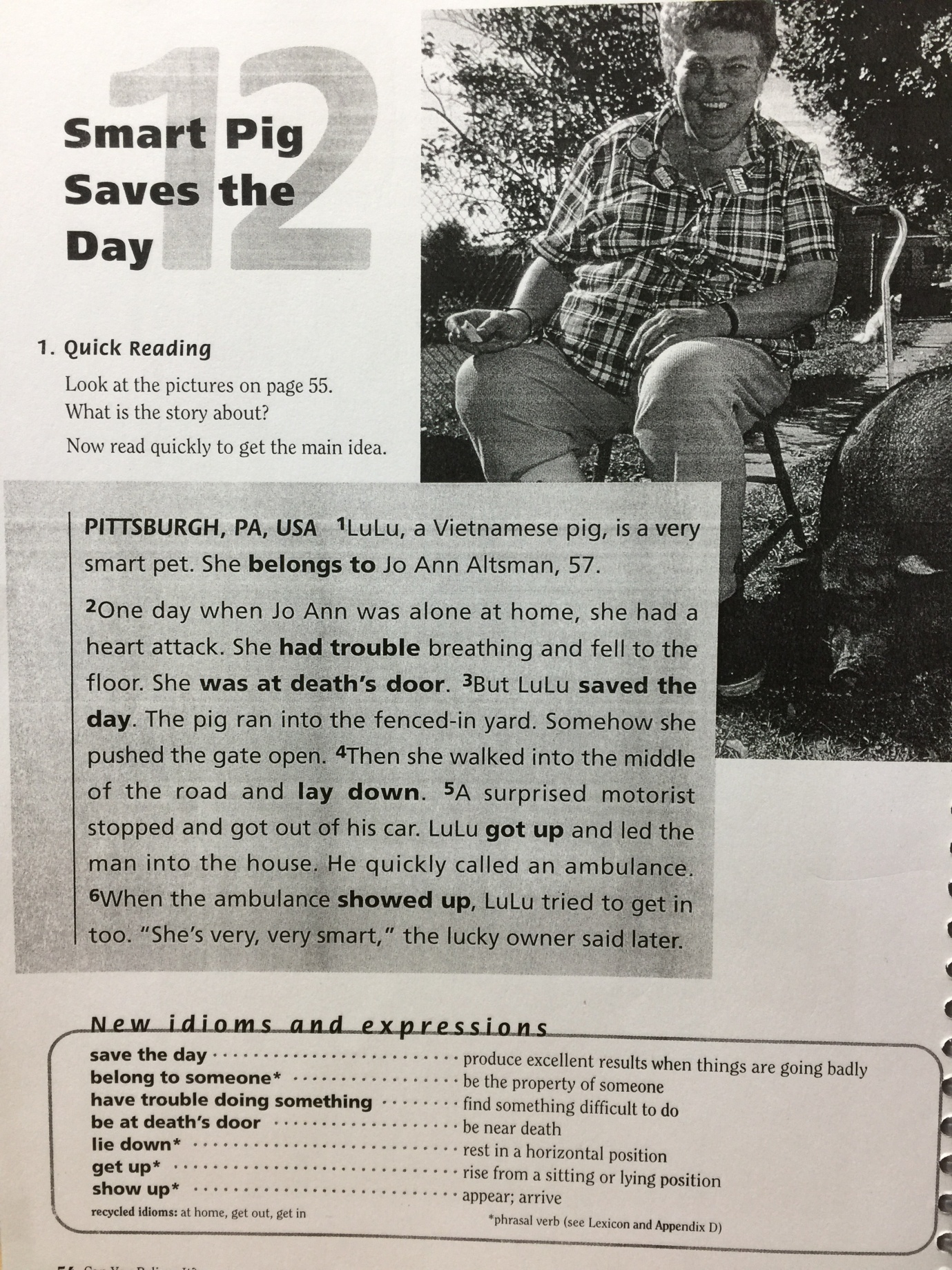 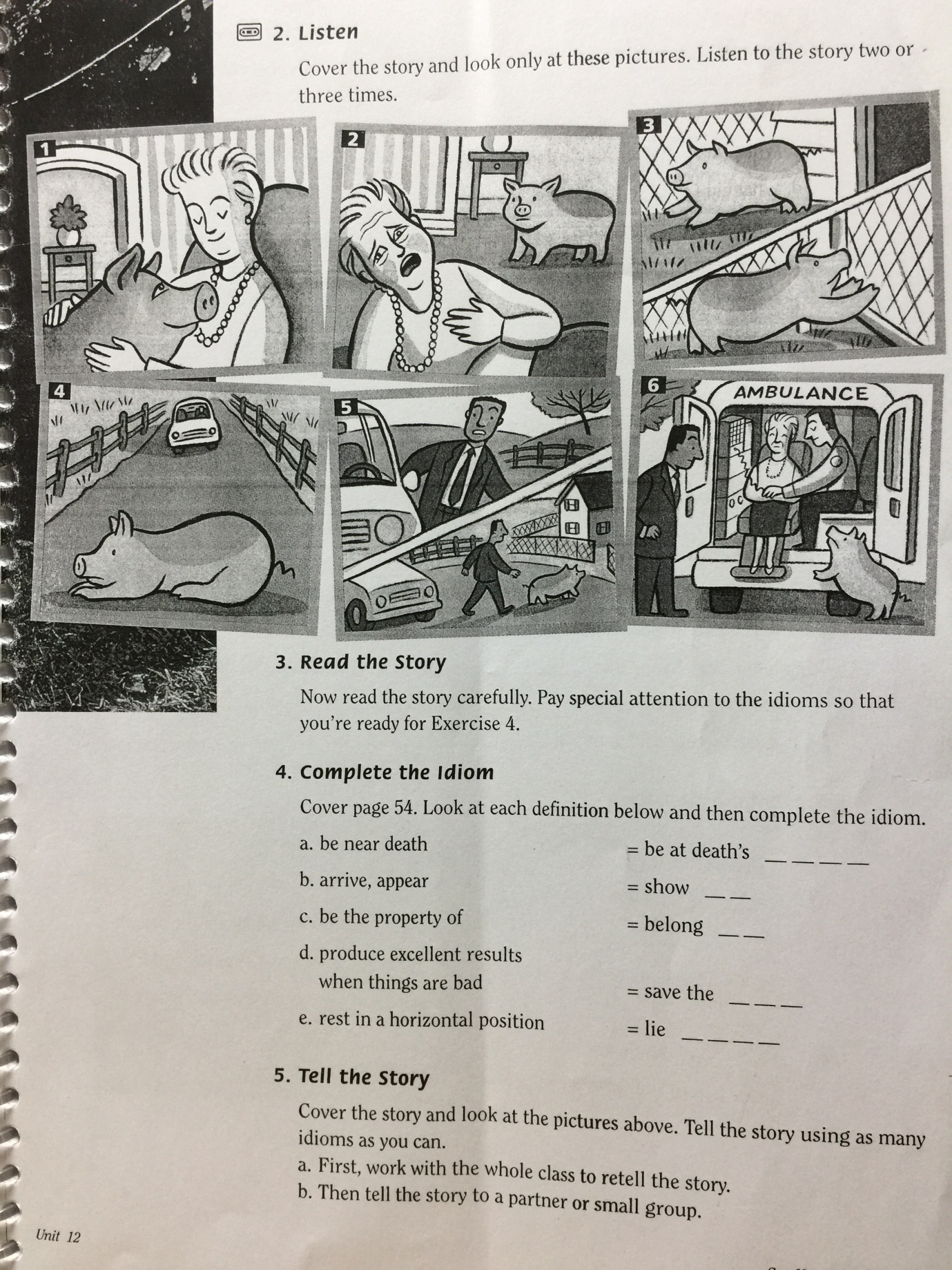 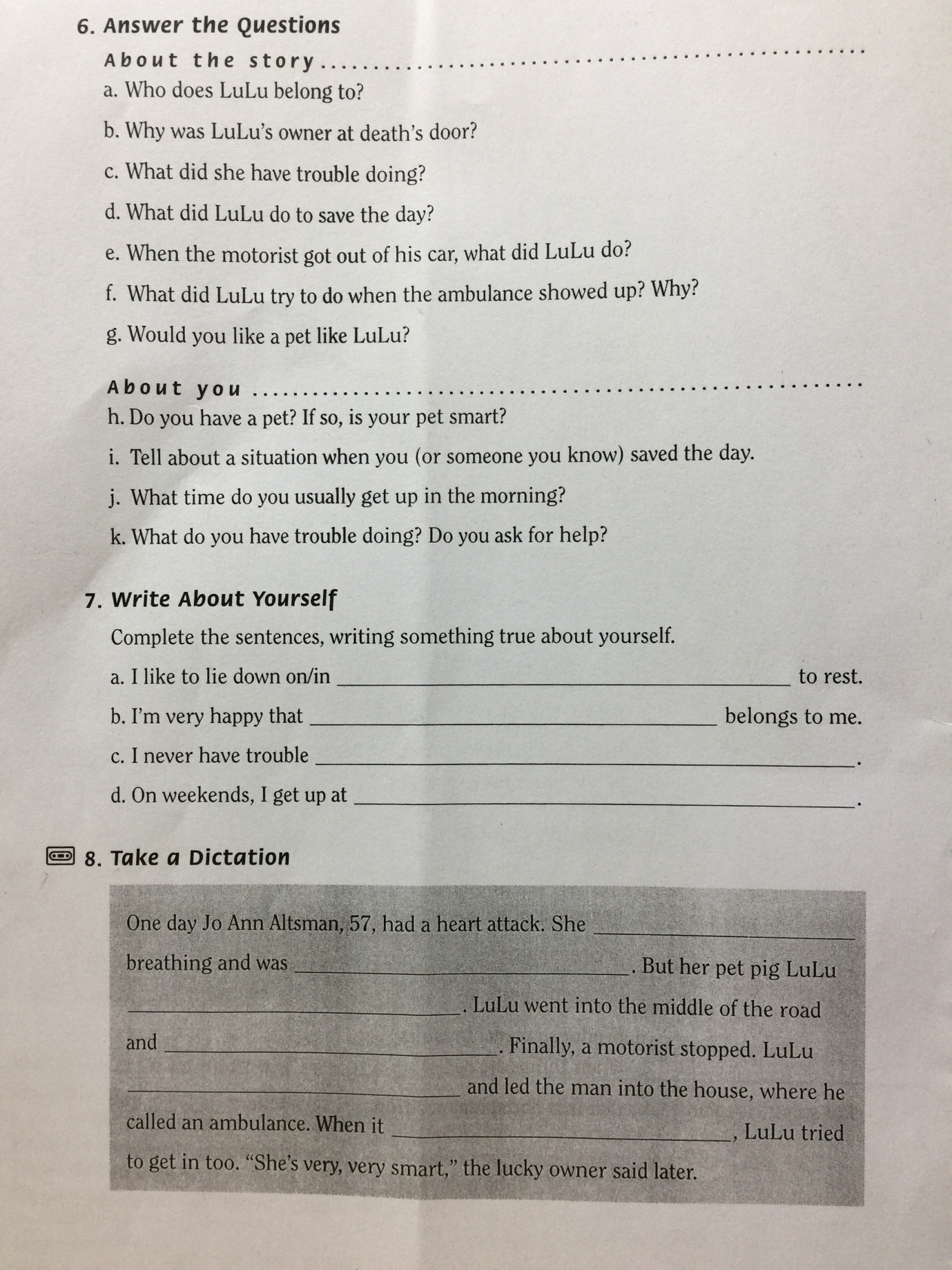 